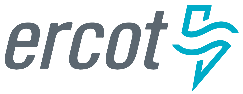 December 2019 ERCOT Monthly Operations Report
Reliability and Operations Subcommittee Meeting Feb 6, 2020Table of Contents1.	Report Highlights	22.	Frequency Control	32.1.	Frequency Events	32.2.	Responsive Reserve Events	42.3.	Load Resource Events	43.	Reliability Unit Commitment	44.	Wind Generation as a Percent of Load	55.	Largest Net-Load Ramp	56.	COP Error Analysis	67.	Congestion Analysis	87.1.	Notable Constraints	87.2.	Generic Transmission Constraint Congestion	127.3.	Manual Overrides	127.4.	Congestion Costs for Calendar Year 2019	128.	System Events	138.1.	ERCOT Peak Load	138.2.	Load Shed Events	148.3.	Stability Events	148.4.	Notable PMU Events	148.5.	DC Tie Curtailment	148.6.	TRE/DOE Reportable Events	148.7.	New/Updated Constraint Management Plans.	148.8.	New/Modified/Removed RAS	148.9.	New Procedures/Forms/Operating Bulletins	149.	Emergency Conditions	159.1.	OCNs	159.2.	Advisories	159.3.	Watches	159.4.	Emergency Notices	1510.	Application Performance	1510.1.	TSAT/VSAT Performance Issues	1510.2.	Communication Issues	1510.3.	Market System Issues	1511.	Model Updates	16Appendix A: Real-Time Constraints	18Report HighlightsThe unofficial ERCOT peak was 56,066 MW.There was 1 frequency event. There was 1 instance where Responsive Reserves were deployed.There was 1 RUC commitment.Congestion in the West Load Zone (LZ) can mostly be attributed to low conventional and renewable generation with high loads. Congestion in the South, North, and Houston LZs were mostly due to planned outages. There were 17 days of congestion on the Panhandle GTC and 2 on the Red Tap GTC.There were 3 DC Tie curtailments. Frequency ControlFrequency EventsThe ERCOT Interconnection experienced one frequency event, which resulted from a unit trip. The average event duration was 00:05:13.A summary of the frequency events is provided below. The reported frequency events meet one of the following criteria: Delta Frequency is 60 mHz or greater; the MW loss is 350 MW or greater; resource trip event triggered RRS deployment. Frequency events that have been identified as Frequency Measurable Events (FME) for purposes of BAL-001-TRE-1 analysis are highlighted in blue. When analyzing frequency events, ERCOT evaluates PMU data according to industry standards. Events with an oscillating frequency of less than 1 Hz are considered to be inter-area, while higher frequencies indicate local events. Industry standards specify that damping ratio for inter-area oscillations should be 3.0% or greater. For the frequency events listed below, the ERCOT system met these standards and transitioned well after each disturbance. (Note: All data on this graph encompasses frequency event analysis based on BAL-001-TRE-1.)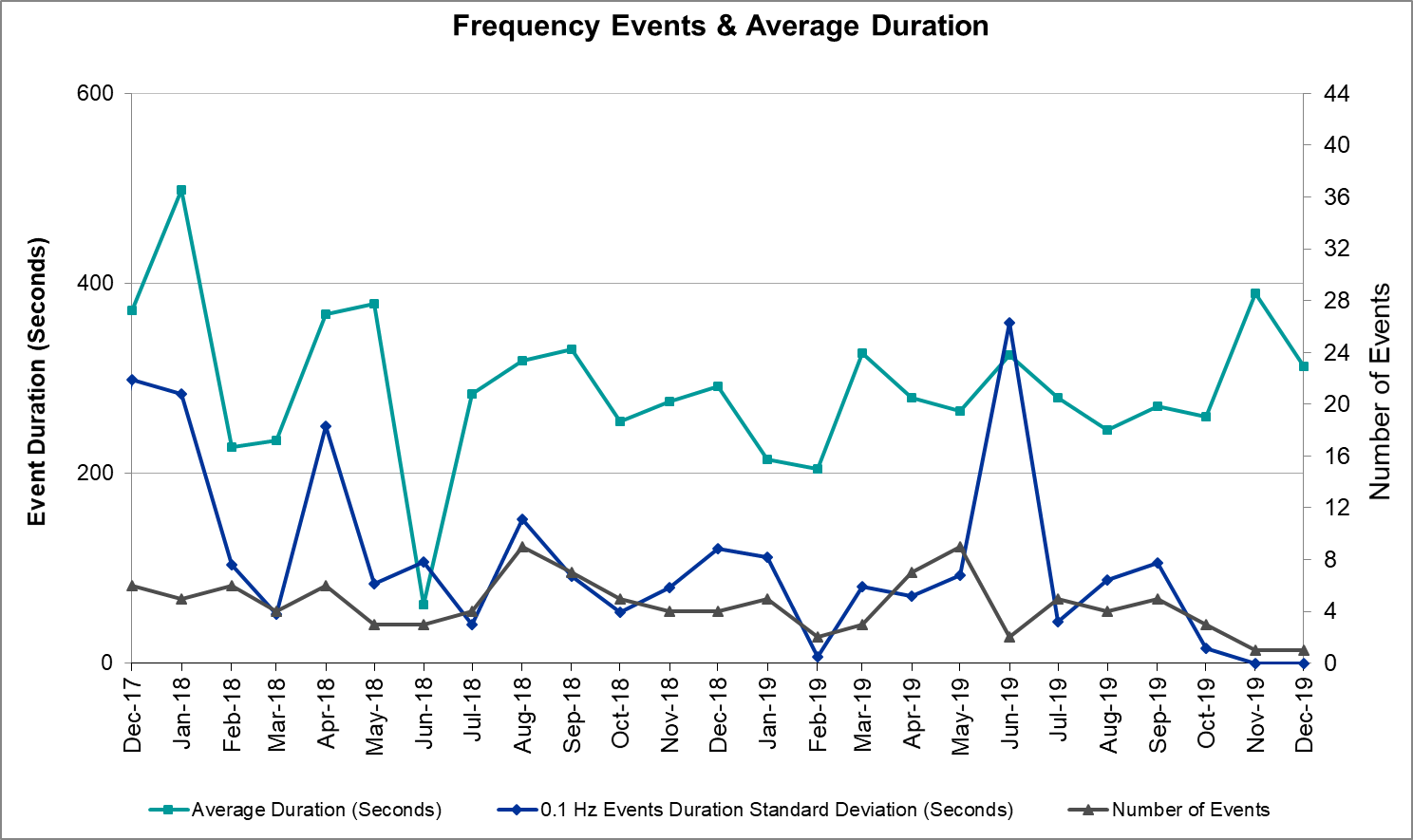 Note that the large standard deviation in June 2019 is due to coincidental extreme high and low durations for a small set of events (2).Responsive Reserve EventsThere was 1 event where Responsive Reserve MWs were released to SCED. The events highlighted in blue were related to frequency events reported in Section 2.1 above.Load Resource EventsNone.Reliability Unit CommitmentERCOT reports on Reliability Unit Commitments (RUC) on a monthly basis. Commitments are reported grouped by operating day and weather zone. The total number of hours committed is the sum of the hours for all the units in the specified region. Additional information on RUC commitments can be found on the MIS secure site at Grid  Generation  Reliability Unit Commitment.There were no DRUC commitments.There was 1 HRUC commitment.Wind Generation as a Percent of Load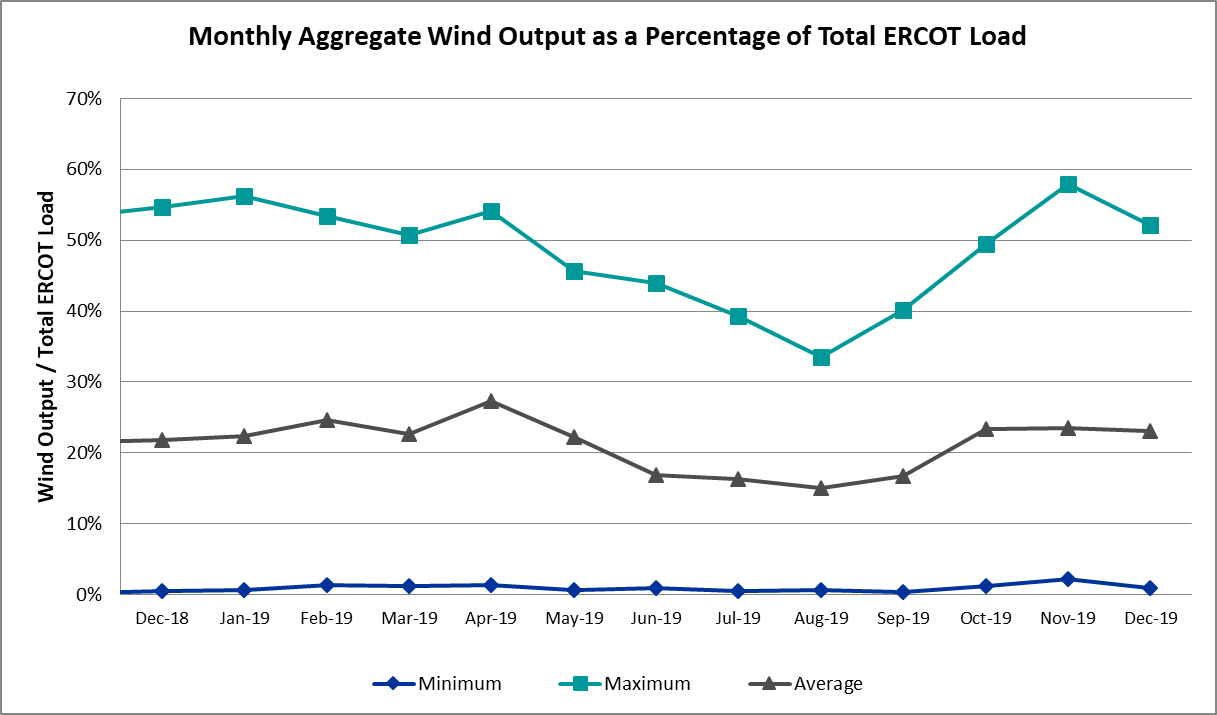 Wind Generation Record: 19,672 MW on 01/21/2019 at 19:19Wind Penetration Record: 57.88% on 11/26/2019 03:52Largest Net-Load RampThe net-load ramp is defined as the change in net-load (load minus wind and PVGR generation) during the defined time horizon. Such a variation in net-load needs to be accommodated in grid operations to ensure that the reliability of the grid is satisfactorily maintained. The largest net-load ramp during 5-min, 10-min, 15-min, 30-min and 60-min in December 2019 is 1186 MW, 1681 MW, 2462 MW, 4083 MW, and 6890 MW, respectively. The comparison with respect to the historical values is given in the table below.COP Error AnalysisCOP Error is calculated as the capacity difference between the COP HSL and real-time HSL of the unit. Mean Absolute Error (MAE) stayed high over 6,900 MW until Day-Ahead at 12:00, then dropped significantly to 1,204 MW by Day-Ahead at 14:00. In the following chart, Under-Scheduling Error indicates that COP had less generation capacity than real-time and Over-Scheduling Error indicates that COP had more generation capacity than real-time. Under-Scheduling persisted from beginning of Day-Ahead to end of the Operating Day with the exception of eight hours. However, COP error for the Operating Hour freezes after the Adjustment Period. 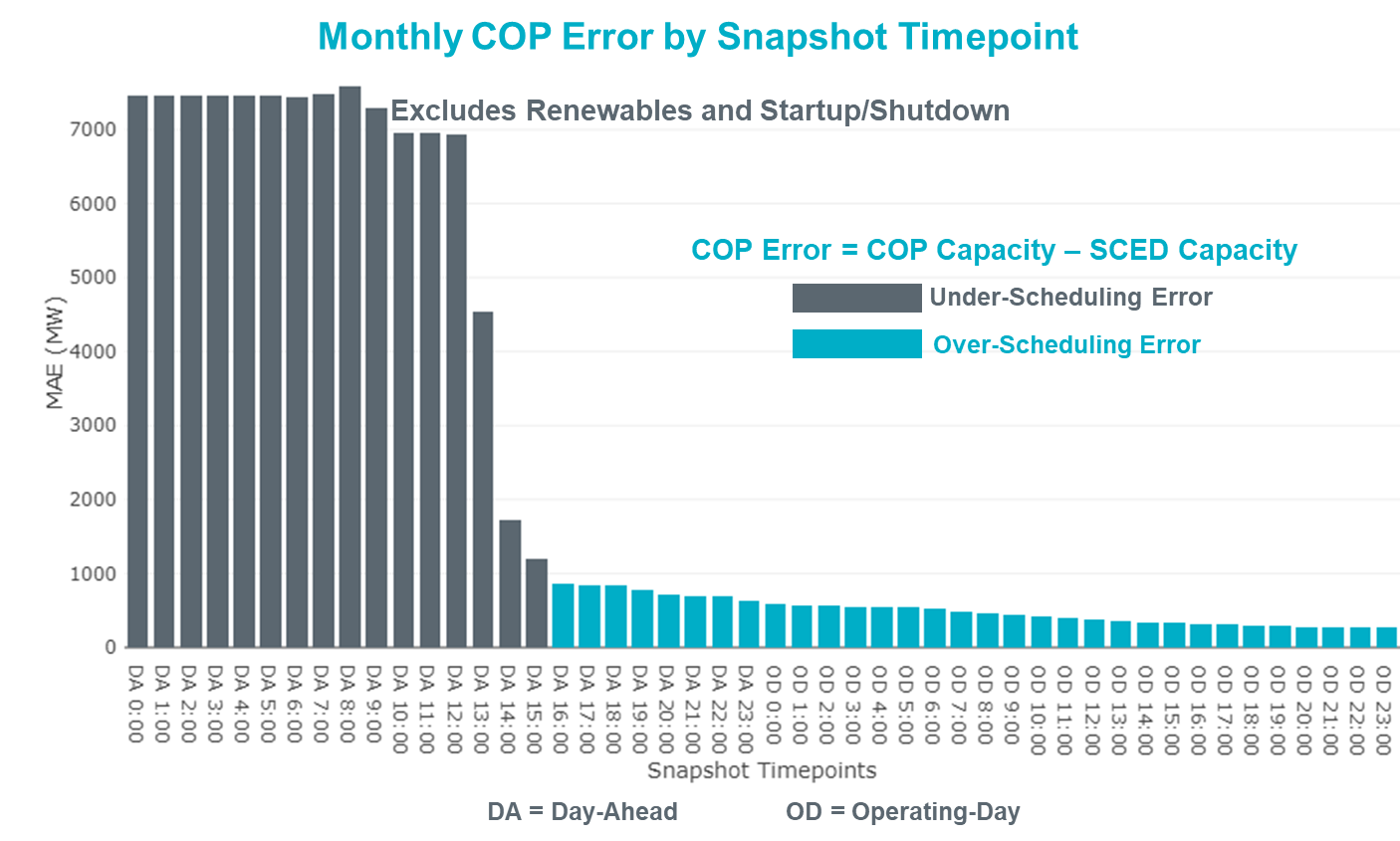 Monthly MAE for the Latest COP at the end of the Adjustment Period was 275 MW with median ranging from -71 MW for Hour-Ending (HE) 6 to 220 MW for HE 10. HE 20 on the 24th had the largest Over-Scheduling Error (1,252 MW) and HE 9 on the 18th had the largest Under-Scheduling Error (-1,323 MW). 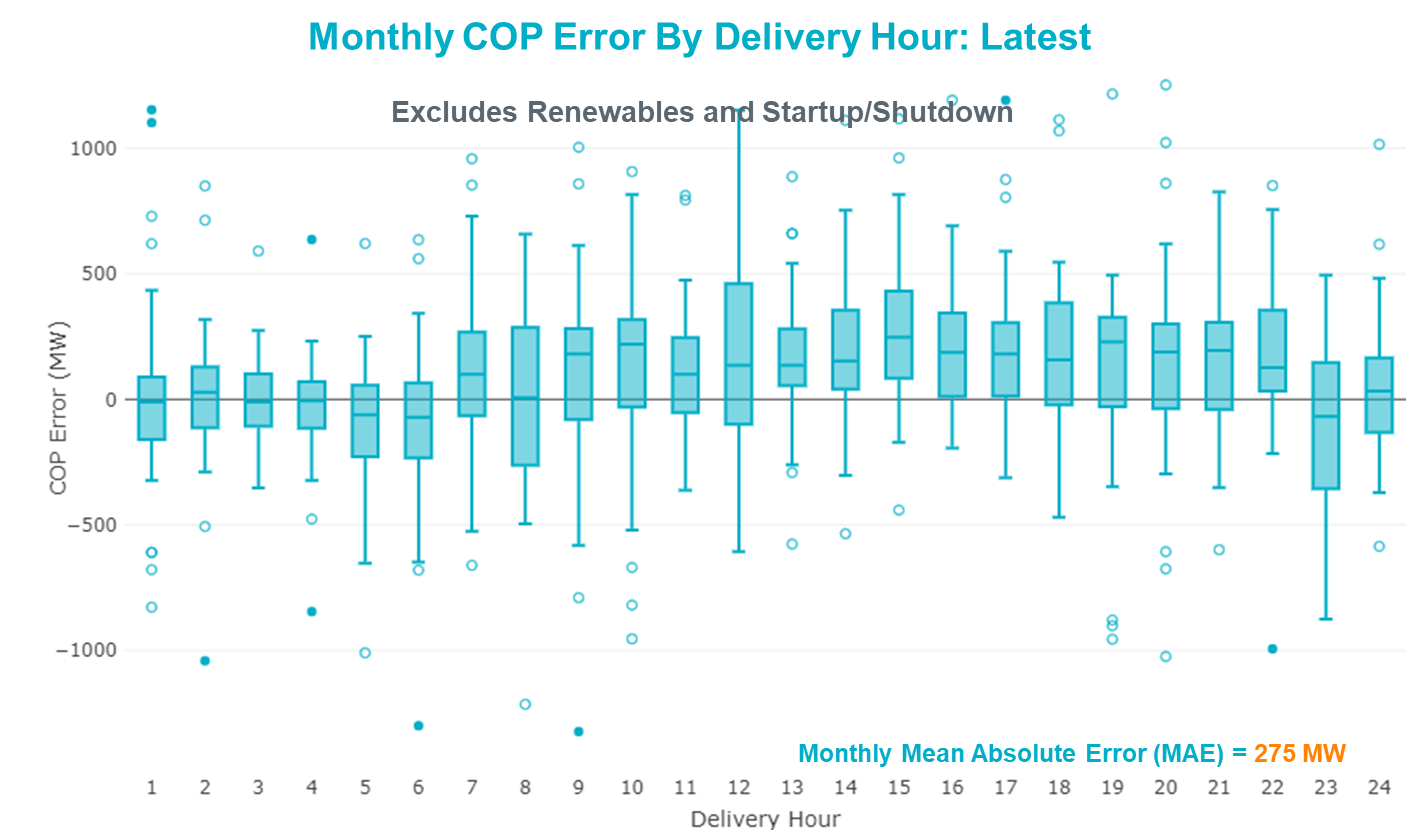 Monthly MAE for the Day-Ahead COP at 12:00 was 6,940 MW with median ranging from -8,978 MW for Hour-Ending (HE) 11 to -4,097 MW for HE 1. HE 8 on the 2nd had the largest Under-Scheduling Error (-15,918 MW) and HE 2 on the 25th had the largest Over-Scheduling Error (2,367 MW).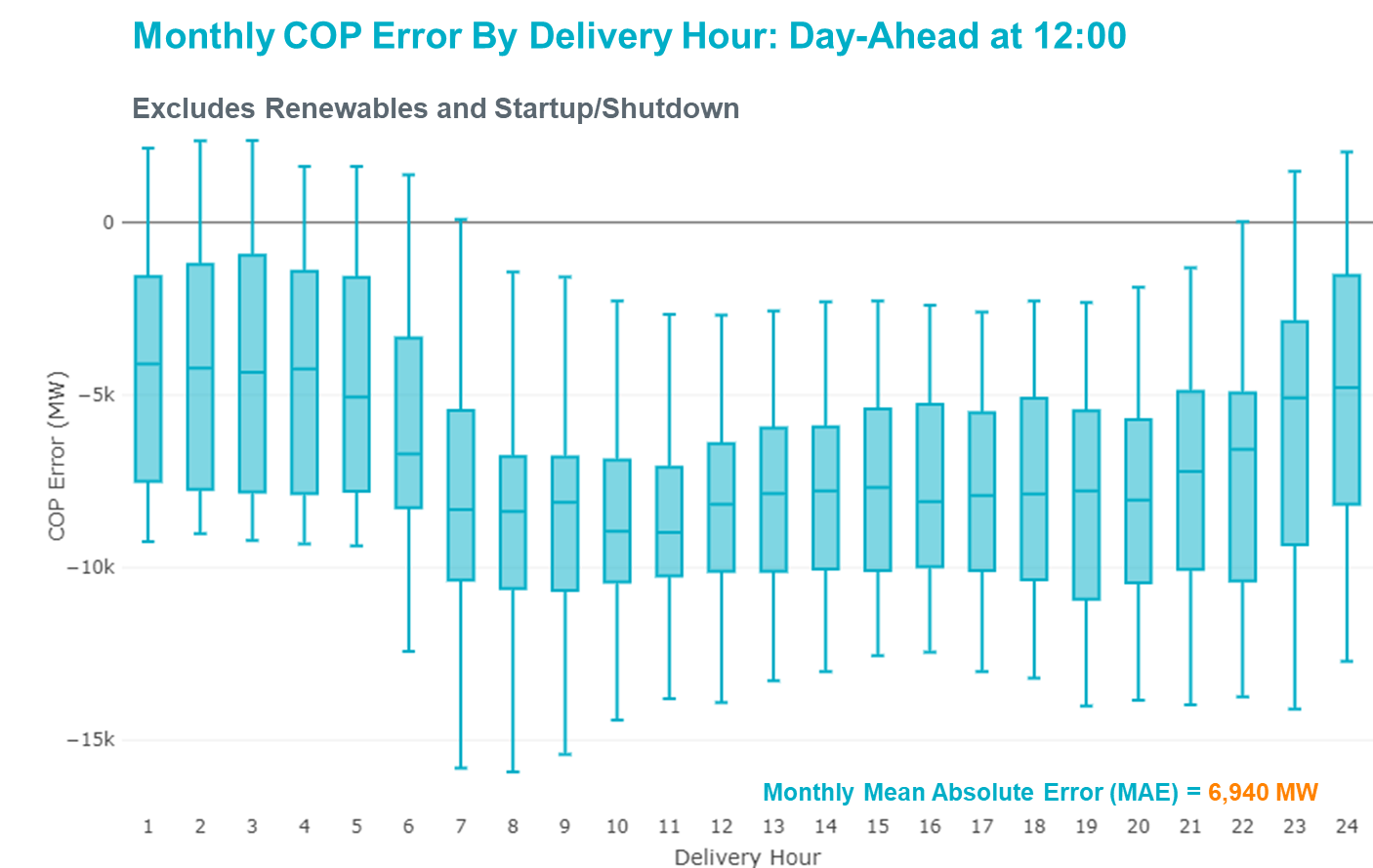 Congestion AnalysisNotable ConstraintsNodal protocol section 3.20 specifies that ERCOT shall identify transmission constraints that are active or binding three or more times within a calendar month. As part of this process, ERCOT reports congestion that meets this criterion to ROS. In addition ERCOT also highlights notable constraints that have an estimated congestion rent exceeding $1,000,000 for a calendar month. These constraints are detailed in the table below. Rows highlighted in blue indicate the congestion was affected by one or more outages. For a list of all constraints activated in SCED, please see Appendix A at the end of this report.Generic Transmission Constraint CongestionThere were 17 days of congestion on the Panhandle GTC and 2 days on the Red Tap GTC. There was no activity on the remaining GTCs during the month.Note: This is how many times a constraint has been activated to avoid exceeding a GTC limit, it does not imply an exceedance of the GTC occurred or that the GTC was binding.Manual OverridesNone.Congestion Costs for Calendar Year 2019The following table represents the top twenty active constraints for the calendar year based on the estimated congestion rent attributed to the congestion. ERCOT updates this list on a monthly basis.System EventsERCOT Peak LoadThe unofficial ERCOT peak load for the month was 56,066 MW and occurred on the 18th, during hour ending 8:00.Load Shed EventsNone.Stability EventsNone.Notable PMU EventsERCOT analyzes PMU data for any significant system disturbances that do not fall into the Frequency Events category reported in section 2.1. The results are summarized in this section once the analysis has been completed.There were no PMU events outside of those reported in section 2.1.DC Tie CurtailmentTRE/DOE Reportable EventsAEP submitted an OE-417 for 12/16/2019. Reportable Event Type: Loss of 3 or more BES ElementsNew/Updated Constraint Management Plans.None.New/Modified/Removed RASOne RAS added.New Procedures/Forms/Operating BulletinsEmergency ConditionsOCNsNone.AdvisoriesWatchesNone.Emergency NoticesApplication PerformanceTSAT/VSAT Performance IssuesNone.Communication IssuesNone.Market System IssuesNone.Model UpdatesThe Downstream Production Change (DPC) process allows ERCOT to make changes in the on-line Network Operations Model without loading a completely new model.  The purpose of this process is to allow for reliable grid operations as system conditions change between designated Network Operations Model database loads.  The DPC process is limited in scope to just those items listed below, with equipment ratings updates being the most common.  ERCOT has seen a rise in the use of the DPC process to make on-line updates to the Network Operations Model in recent years, instead of through the standard Network Operations Model Change Request process.Static Line ratings (Interim Update)Dynamic Line ratings (non-Interim Update)Autotransformer ratings (non-Interim Update)Breaker and Switch Normal status (Interim Update)Contingency Definitions (Interim Update)RAP and RAS changes or additions (Interim Update)Net Dependable and Reactive Capability (NDCRC) values (Interim Update)Impedance Updates (non-Interim)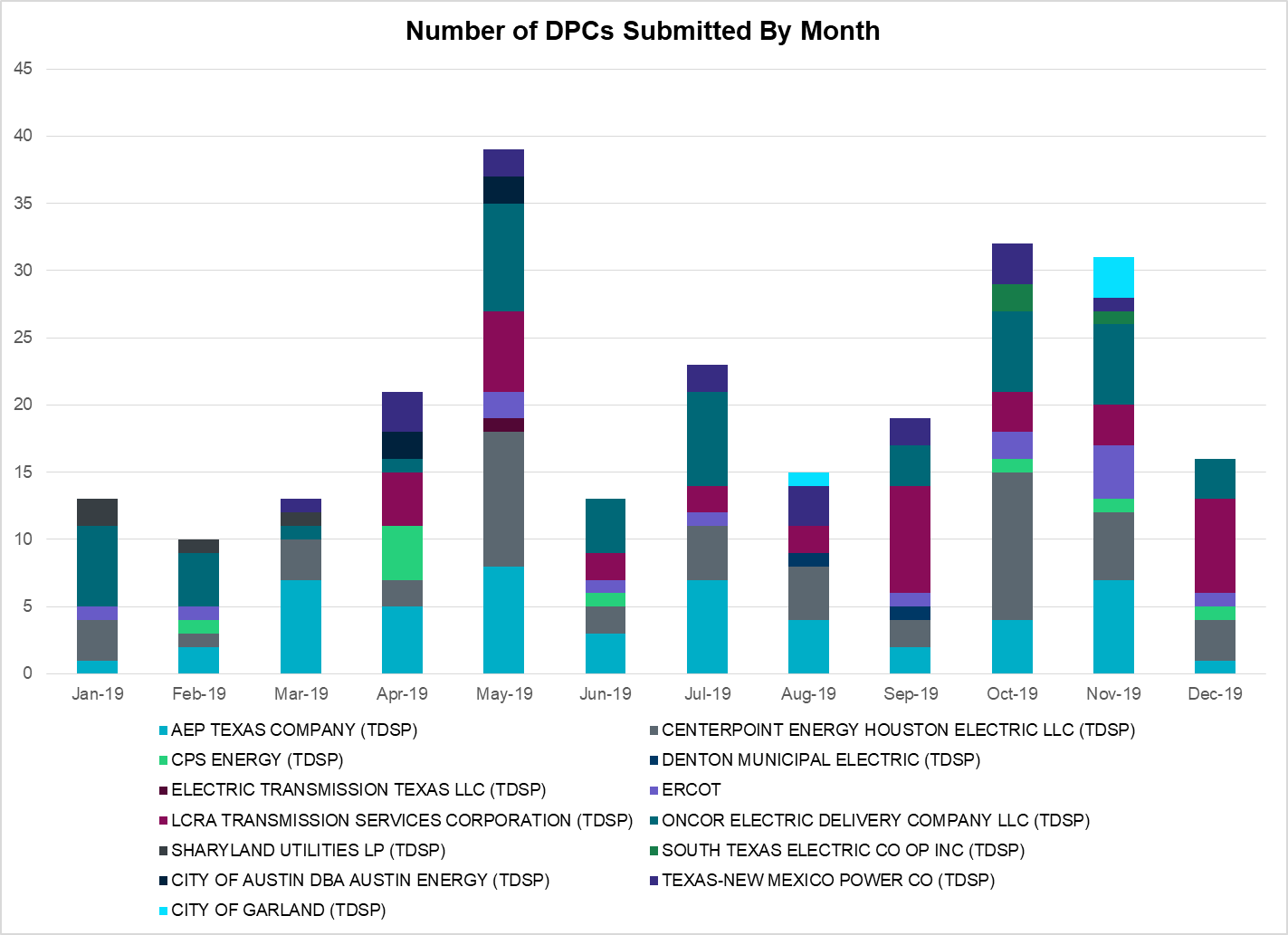 Appendix A: Real-Time ConstraintsThe following is a complete list of constraints activated in SCED. Full contingency descriptions can be found in the Standard Contingencies List located on the MIS secure site at Grid  Generation  Reliability Unit Commitment.Date and TimeDelta FrequencyMax/Min FrequencyDuration of EventPMU DataPMU DataMW LossLoadWindInertiaDate and Time(Hz)(Hz)Duration of EventOscillation Mode (Hz)Damping RatioMW Loss(MW)%(GW-s)12/29/2019 22:270.09359.8920:05:13No PMU Data AvailableNo PMU Data Available458.7538,99314%237,436Date and Time Released to SCEDDate and Time RecalledDuration of EventMaximum MWs ReleasedComments12/29/2019 22:2712/29/2019 22:3100:04:12689Resource Location# of ResourcesOperating DayTotal # of Hours CommittedTotal MWhsReason for CommitmentFar West112/4/2019170 VDI / SECNMO28Month and Year5 min10 min15 min30 min60 minDec 20191186 MW1681 MW2462 MW4083 MW6890 MWDec 20141014 MW1689 MW2112 MW3034 MW5296 MWDec 2015962 MW1637 MW1995 MW3241 MW5516 MWDec 2016857 MW1404 MW1827 MW3166 MW5866 MWDec 2017964 MW1581 MW2078 MW3393 MW5708 MWDec 2018923 MW1553 MW2148 MW4109 MW7218 MW2014-20181494 MW1991 MW2780 MW4109 MW7218 MWContingency NameOverloaded Element# of Days Constraint ActiveCongestion RentTransmission ProjectMOSS SWITCH to ECTOR COUNTY NORTH SWITCHING STATION LIN _ADollarhide - No Trees Switch 138kV28$38,701,105.25Andrews County South Switch - No Trees Switch 138 kV Line (7171)WINK to DUNE SWITCH and YUKONDollarhide - No Trees Switch 138kV26$23,757,613.88Andrews County South Switch - No Trees Switch 138 kV Line (7171)BasecasePNHNDL GTC25$18,209,225.26LP&L Integration Tie Lines (43367 A,B,C) and Panhandle LoopBasecaseCenter - Cedar Bayou Plant 345kV8$6,375,893.45Baytown Area Upgrades (43284B, 43284E, 43284D, 43284F, 43284G)Lynx to RIO PECOS LIN 1Woodward 2 - Rio Pecos 138kV21$6,034,910.24Lynx: Expand 138 kV station (45503) and Solstice: Build 345 kV station (5530) and Solstice to Bakersfield: Build 345 kV line (5539)TOMBSTONE to Lynx LIN 1Woodward 2 - Rio Pecos 138kV26$5,056,775.41Lynx: Expand 138 kV station (45503) and Solstice: Build 345 kV station (5530) and Solstice to Bakersfield: Build 345 kV line (5539)BasecaseEASTEX GTC4$4,111,811.93CRLNW-LWSSW 345kVJones Street Tnp - Lakepointe Tnp 138kV15$1,021,782.76Lewisville - Lewisville Jones - Lakepointe 138 kV Line (45537)ODLAW SWITCHYARD to ASPHALT MINES LIN 1Hamilton Road - Maverick 138kV20$977,021.99Brackettville to Escondido: Construct 138 kV line (5206)BLESSING TRX 1382 345/138Sargent Sub - Franklins Camp Sub 69kV6$800,994.98Manual LOBO TO SAN MIGUEL 345 kVBruni Sub 138kV5$761,950.12Bbses-Rchbr 345kVSeagoville - Kleberg Tap 138kV4$695,762.01Berghe-Kendal 345kv & Welfar 138kvKendall - Cagnon 345kV8$561,321.67Boerne Cico - Comfort - Kendall Transmission Line Upgrade (6982)Riohondo-Nedin 345kV&Harlnsw 138kVBurns Sub - Rio Hondo 138kV4$512,738.14Rebuild Rio Hondo to East Rio Hondo (6687)FORT MASON to YELLOW JACKET LIN 1Yellow Jacket - Hext Lcra 69kV16$490,898.56MOSS SWITCH to ECTOR COUNTY NORTH SWITCHING STATION LIN _AMoss Switch - Shin Oak Pod 138kV3$476,844.59KLEBERG AEP to LOYOLA SUB LIN 1Loyola Sub 138kV6$436,239.88Stp-Hlj&&White_Pt 345kVBlessing - Lolita 138kV13$306,814.76Tidehaven: Construct New Distribution Station (48776)CPSES-JONSW&EVRSW 345kVMitchell Bend Switch - Decordova Ses 345kV5$278,447.68Mitchell Bend - Rocky Creek 345 kV line (5312)ZORN - HAYSEN 345KVFairra - Esperanza 138kV4$204,283.81Boerne Cico - Comfort - Kendall Transmission Line Upgrade (6982)Lon_Hill-Coleto 345kV&Warburtn 138kVRincon - Melon Creek 138kV3$204,260.78TWR (345) JN-WAP64 & JN-WAP72Bellaire - Smithers 345kV7$184,735.63DANEVANG SWITCHING STATION to BLESSING LIN 1Blessing 138kV6$176,355.01LAQUINTA to LOBO LIN 1Bruni Sub 138kV6$169,607.33PH ROBINSON to MEADOW LIN AMainland Tnp - Alvin Tnp 138kV3$166,656.86ZORN - HAYSEN 345KVKendall - Cagnon 345kV6$162,381.21Boerne Cico - Comfort - Kendall Transmission Line Upgrade (6982)LAQUINTA to LOBO LIN 1Falfurrias - Premont 69kV6$143,791.93Premont - Falfurrias 69 kV Line (6203)Manual LOBO TO SAN MIGUEL 345 kVNorth Laredo Switch - Piloncillo 138kV5$140,404.05LON HILL to NELSON SHARPE LIN 1Kingsville - Kleberg Aep 138kV3$115,292.48LOFTIN to COTTONWOOD ROAD SWITCH LIN 1Bowie 138kV17$108,671.95MANUAL MANUAL RIOPECOS to LYNX 138 kVWoodward 2 - Rio Pecos 138kV3$101,670.01Lynx: Expand 138 kV station (45503) and Solstice: Build 345 kV station (5530) and Solstice to Bakersfield: Build 345 kV line (5539)RIO HONDO to LAS PULGAS LIN 1Raymondville 2 138kV6$96,137.86Harlingen SS - Raymondville #2: Convert to 138 kV (6167)WXHCH-WXOCF_69kV & ENWSW-STERT_138kVTrumbull - Ennis Switch 138kV5$61,734.54WICHITA FALLS SOUTH SWITCH to NEWPORT BEPC LIN _EBowie 138kV8$59,417.50ODLAW SWITCHYARD to ASPHALT MINES LIN 1Escondido - Ganso 138kV10$51,954.19Brackettville to Escondido: Construct 138 kV line (5206)CRLNW-LWSSW 345kVTi Tnp - West Tnp 138kV3$47,839.24BOSQUE SWITCH to ELM MOTT LIN 1Bosque Switch - Rogers Hill Bepc 138kV11$45,698.29MOSS SWITCH to ECTOR COUNTY NORTH SWITCHING STATION LIN _ACheyenne Tap - Wink Sub 138kV8$44,191.52Rebuild Wink Sw. Sta. - No Trees Sw. Sta. 138 kV Line (7101). Andrews County South Switch - No Trees Switch 138 kV Line (7171). Add Wink to Andrews County South 138 kV Second Circuit (51236)FORT LANCASTER to ILLINOIS #4 LIN 1Hamilton Road - Maxwell 138kV14$39,598.86Brackettville to Escondido: Construct 138 kV line (5206)BRACKETTVILLE to HAMILTON ROAD LIN 1Hamilton Road - Maverick 138kV8$36,428.71Brackettville to Escondido: Construct 138 kV line (5206)Pig Creek to Solstice LIN 1Woodward 2 - Rio Pecos 138kV8$26,508.23Lynx: Expand 138 kV station (45503) and Solstice: Build 345 kV station (5530) and Solstice to Bakersfield: Build 345 kV line (5539)BasecaseNE_LOB GTC10$20,829.24BasecaseRandado Aep - Zapata 138kV10$20,296.36Zapata: Add 138 kV Reactor (44393)KING MOUNTAIN SWITCHYARD to ODESSA EHV SWITCH LIN 1Fort Stockton Plant - Solstice 138kV3$18,658.88Solstice: Build 345 kV station (5530)Solstice to FORT STOCKTON PLANT LIN 1Alpine - Bronco 69kV4$16,188.69COLEMAN LAKE IVIE TAP to EAST COLEMAN TAP LIN 1Ballinger - Ballinger Humble Tap 69kV3$5,013.51Ballinger to Paint Rock 69 kV line: Rebuild 69 kV line (6347). Ballinger: Replace the 138/69 kV autotransformer (48818). Ballinger to Eden 69 kV line: Rebuild taps (6572)TWR(345) JCK-STP18 & DOW-REF27Hillje - South Texas Project 345kV3$4,288.19GLEN HEIGHTS to DESOTO SWITCH LIN _AWaxahachie Ocf - Waxahachie 69kV3$3,252.27ContingencyBinding Element# of 5-min SCED IntervalsEstimated Congestion RentTransmission ProjectMOSS SWITCH to ECTOR COUNTY NORTH SWITCHING STATION LIN _ADollarhide - No Trees Switch 138kV9,813124,222,369.15Andrews County South Switch - No Trees Switch 138 kV Line (7171)BasecasePNHNDL GTC36,28597,120,897.62WINK to DUNE SWITCH and YUKONDollarhide - No Trees Switch 138kV5,68561,522,791.11Andrews County South Switch - No Trees Switch 138 kV Line (7171)MOSS SWITCH to ECTOR COUNTY NORTH SWITCHING STATION LIN _AAndrews County South - Amoco Three Bar Tap 138kV3,50936,990,892.12Andrews County South Switch - No Trees Switch 138 kV Line (7171)GAS PAD to FLAT TOP TNP LIN 1Woodward 2 - Rio Pecos 138kV2,03231,254,543.67"Solstice: Build 345 kV station (5530)Hcksw-Sagna-138kvEagle Mountain Ses - Morris Dido 138kV3,03628,140,366.16Solstice to Bakersfield: Build 345 kV line (5539)"CAGNON to KENDALL LIN 1Cico - Comfort 138kV8,24627,467,121.10Eagle Mountain-Calmont 138 kV Line (4253)Elmcreek-Skyline 345kVHill Country - Marion 345kV96126,958,430.36Boerne Cico - Comfort - Kendall Transmission Line Upgrade (6982)TWR (345) HLJ-WAP64 & BLY-WAP72Jones Creek - South Texas Project 345kV6,55425,411,174.07Zorn to Marion 2nd 345-kV Transmission Line Addition (4473)MIDESSA SOUTH SW TRX MDSSW_1_1 345/138Trigas Odessa Tap - Odessa Ehv Switch 138kV1,49023,618,361.58Freeport Master Plan (6668A)Solstice to FORT STOCKTON PLANT LIN 1Barrilla - Fort Stockton Switch 69kV15,07523,366,135.59Riverton-Odessa EHV/Moss 345 kV Line (5445)CRLNW-LWSSW 345kVJones Street Tnp - Lakepointe Tnp 138kV8,04821,845,320.86"Solstice: Build 345 kV station (5530) and Solstice to Bakersfield: Build 345 kV line (5539)CRLNW-LWSSW 345kVTi Tnp - West Tnp 138kV2,87819,209,874.61Pecos County Modification Project (7028, 44359)"FRIEND RANCH TRX FMR1 138/69Sonora 138kV4,98218,574,808.81Lewisville - Lewisville Jones - Lakepointe 138 kV Line (45537)WINK to DUNE SWITCH and YUKONAndrews County South - Amoco Three Bar Tap 138kV2,37418,556,925.85TWR (345) HLJ-WAP64 & BLY-WAP72South Texas Project - Wa Parish 345kV90215,903,156.70"Carver: Build new 138 kV station (5979)Hcksw-Sagna-138kv#N/A1,17114,755,180.28Friess Ranch to Sonora: Rebuild 69 kV line (51001)Manual LOTEBUSH toYUCSW 138 kVWoodward 2 - Rio Pecos 138kV2,88814,726,601.84Rocksprings to Friess Ranch: Rebuild 69 kV line (51005)"Manual LOTEBUSH toYUCSW 138 kV16th Street Tnp - Woodward 2 138kV4,90614,675,595.13Andrews County South Switch - No Trees Switch 138 kV Line (7171)DMTSW-SCOSW 345KVKnapp - Scurry Chevron 138kV4,76014,601,372.86Freeport Master Plan (6668A)DateDC TieCurtailing Period# of Tags CurtailedInitiating EventCurtailment Reason12/5/2019DC-LHE191VFT issueUnplanned outage12/13/2019-12/14/2019DC-S12/13 HE22 - 12/14 HE245RTU failureUnplanned outage12/22/2019DC-LHE18 - 191Unplanned outageUnplanned outageAEP submitted an OE-417 for 12/31/2019. Reportable Event Type: Electrical System Separation (Islanding) where part or parts of a power grid remain(s) operational in an otherwise blacked out area or within the partial failure of an integrated electrical system Procedure TitlePOBDC Tie Desk917Real-Time Desk918Reliability Risk Desk919Reliability Unit Commitment Desk920Resource Desk921Scripts922Shift Supervisor Desk923Transmission & Security Desk924Date and TimeMessageDec 12 2019 13:29 CPTERCOT has postponed the deadline for the posting of the DAM Solution for Operating Day December 13, 2019 due to an internal issue that is being investigated.Dec 12 2019 13:48 CPTERCOT is issuing an Advisory for the timeline deviation of the Day Ahead Market the start of DRUC will be delayed.Dec 12 2019 13:30CPTERCOT has postponed the deadline for the posting of the DAM Solution for Operating Day December 13, 2019 due to an internal issue that is being investigated.Dec 16 2019 13:30 CPTERCOT has postponed the deadline for the posting of the DAM Solution for Operating Day December 17, 2019 due to long solution run time. Please wait for further instruction.Date and TimeMessageDec 04 2019 17:18 CPTTransmission Emergency Notice has been issued for the Far West area.Transmission OperatorNumber of DPCsAEP TEXAS COMPANY (TDSP)1BRAZOS ELECTRIC POWER CO OP INC (TDSP)0CENTERPOINT ENERGY HOUSTON ELECTRIC LLC (TDSP)3CITY OF AUSTIN DBA AUSTIN ENERGY (TDSP)0CITY OF GARLAND (TDSP)0CPS ENERGY (TDSP)1DENTON MUNICIPAL ELECTRIC (TDSP)0ELECTRIC TRANSMISSION TEXAS LLC (TDSP)0ERCOT1LCRA TRANSMISSION SERVICES CORPORATION (TDSP)7ONCOR ELECTRIC DELIVERY COMPANY LLC (TDSP)3SHARYLAND UTILITIES LP (TDSP)0SOUTH TEXAS ELECTRIC CO OP INC (TDSP)0TEXAS MUNICIPAL POWER AGENCY (TDSP)0TEXAS-NEW MEXICO POWER CO (TDSP)0ContingencyConstrained ElementFrom StationTo Station# of Days Constraint ActiveSECNMO286100__FDHIDENOTSW28DWINDUN86100__FDHIDENOTSW26STOMLYN8RIOPEC_WOODW21_1RIOPECOSWOODWRD226BASE CASEPNHNDLn/an/a25SLYNRIO8RIOPEC_WOODW21_1RIOPECOSWOODWRD221SBRAUVA8HAMILT_MAVERI1_1HAMILTONMAVERICK20SCRDLOF9BOW_FMR1BOWBOW17SFORYEL8HEXT_YELWJC1_1YELWJCKTHEXT16DCRLLSW5590__BLWVJSLKPNT15SILLFTL8HAMILT_MAXWEL1_1MAXWELLHAMILTON14DSTPWHI5BLESSI_LOLITA1_1BLESSINGLOLITA13SBOSELM51030__BBOSQUESWRGH11BASE CASENE_LOBn/an/a10BASE CASERANDAD_ZAPATA1_1RANDADOZAPATA10SBRAUVA8ESCOND_GANSO1_1GANSOESCONDID10SBRAHAM8HAMILT_MAVERI1_1HAMILTONMAVERICK8SLKAWFS8BOW_FMR1BOWBOW8SPIGSOL8RIOPEC_WOODW21_1WOODWRD2RIOPECOS8BASE CASECBYCTR97_ACTRCBY8DBERWE58R5_KENDL_1KENDALCAGNON8SECNMO286101__BCHEYTWINKS8DWAP_JN5BI_SMR98_ASMITHERSBI7SLAQLOB8FALFUR_PREMON1_1FALFURPREMONT6SRAYRI28RAYMND2_69A1RAYMND2RAYMND26SLAQLOB8BRUNI_69_1BRUNIBRUNI6XBLE58SAR_FRAN_1FRANKCSARGNTS6SDANBLE8BLESSING_69A1BLESSINGBLESSING6DZORHAY5R5_KENDL_1KENDALCAGNON6SKLELOY8LOYOLA_69_1LOYOLALOYOLA6DCPSJON56017__AMBDSWDCSES5MLOBSA_5BRUNI_69_1BRUNIBRUNI5DENWSTE8921__DENSSWTRU5MLOBSA_5NLARSW_PILONC1_1NLARSWPILONCIL5SSOLFTS8ALPINE_BRONCO1_1BRONCOALPINE4DBBSRCH51750__BSGOVLKLBTP4DRIOHAR5BURNS_RIOHONDO_1RIOHONDOMV_BURNS4BASE CASEEASTEXn/an/a4DZORHAY5503T503_1ESPERAR04SCOLBAL8BALLIN_HUMBLT1_1BALLINGEHUMBLTAP3SKINODE5FTST_SOLSTI1_1FTSTSOLSTICE3DWAPHLJ5JCKSTP18_ASTPJCK3SN_SLON5KINGSV_KLEBER1_1KLEBERGKINGSVIL3SECNMO286518__AMOSSWSOPOD3MRIOLYN8RIOPEC_WOODW21_1RIOPECOSWOODWRD23DJCKREF5CKT_3124_1STPHLJ3SMDOPHR5138_ALV_MNL_1ALVINMAINLAND3SGLNDES82450__AWXHCHWXOCF3DWH_STP5BLESSI_LOLITA1_1BLESSINGLOLITA3DLONWAR5MELONC_RINCON1_1RINCONMELONCRE3DCRLLSW5588_A_1LWSVWLWVTI3SBNDRYS5568__ARYSSWNEVADA3DBERWE5873T120_1HOLLMIFREDER2SORE2B8EB_WA_65_AEBWA2DREFSTP5CKT_3124_1STPHLJ2SFORYEL8HEXT_MASONS1_1MASONSWHEXT2SPOMNED5NLARSW_PILONC1_1NLARSWPILONCIL2DELMSAN5PAWNEE_SPRUCE_1PAWNEECALAVERS2BASE CASERV_RHn/an/a2DBIGKEN5SAPOWE_TREADW1_1SAPOWERTREADWEL2DBIGKEN5TREADW_YELWJC1_1TREADWELYELWJCKT2DWINDUN86101__BCHEYTWINKS2SPLUPIN8BELLSO_AT2BELLSOBELLSO2DBIGKEN5HAMILT_MAXWEL1_1MAXWELLHAMILTON2SFORYEL8MASNPH_MASN1_1MASNMASNPHT2MFTSLYN8RIOPEC_WOODW21_1RIOPECOSWOODWRD22DRYSFOR5FORSW_MR3HFORSWFORSW2SMDLODE5ODEHV_MR2HODEHVODEHV2DHILMAR5361T361_1SCHERTPARKWA2DELMSAN5PAWNEE_SPRUCE_1CALAVERSPAWNEE2DSCOFAR56216__ASHRNEBCKSW2SMCEABS8MKLT_TRNT1_1TRNTMKLT2BASE CASEN_TO_Hn/an/a2SMGIENW8921__DENSSWTRU2XMOS58MOSSW_MR1HMOSSWMOSSW2BASE CASEMCCAMYn/an/a2DFLAPLU8BELLSO_AT2BELLSOBELLSO2SJNWA3P5BI_SMR98_ASMITHERSBI2SGLNDES8940__CENWSWWXHCH2XCBY58CBY_AT3CBYCBY1SSCUSU28ROTN_WOLFGA1_1WOLFGANGROTN1MLOBSA_5FALFUR_PREMON1_1FALFURPREMONT1SN_SLON5LOYOLA_69_1LOYOLALOYOLA1DZORHAY5R0_FAIR_1R0FAIROA1BASE CASETHOMASTN_PS1THOMASTNTHOMASTN1DRYSFOR51750__BSGOVLKLBTP1SDOBCOR8670__ABRNWDBRNSO1SHAYZO256T227_1HAYSENZORN1SMARALM9ALPINE_PAIS1_1ALPINEPAIS1BASE CASEBEARKTn/an/a1DJCKREF5BLESSI_LAN_CT1_1BLESSINGLAN_CTY1SGEOORN8CSA_SAN_1CASA_BLASANDIAS1SMCEESK8ESKSW_TRNT1_1ESKSWTRNT1BASE CASEJFSSC_06_AJFSSC1SRAYRI28RAYMND_RAYMON1_1RAYMND2RAYMOND11SBNDRYS51390__FMESFRBCKHM1DYKNWIN86100__GACSSWAMTBT1DWINDUN86518__AMOSSWSOPOD1XCB3Y58BCVPSA03_APSABCV1DREFSTP5BLESSI_LAN_CT1_1BLESSINGLAN_CTY1DAUSDUN8CKT_962_1GARFIELDSTONEY_R1DGABGEA8GABRIE_AT1GABRIEGABRIE1SGARGA35GARFIELD_AT1GARFIELDGARFIELD1DZORHAY5115T123_1KENDALKERRST1DPHRAL58138_FWP_MNL_1MAINLANDFRWYPARK1DBERWE58415T415_1MILLERHENLY1DYKNWIN86100__FDHIDENOTSW1DYKNWIN86485__APWPODWLFSW1DWINDUN86485__BRLKSWPWPOD1SENSEN28941__BENSSWENNIS1SBLESTP5BELLSO_AT2BELLSOBELLSO1DRILKRW5BOW_FMR1BOWBOW1SSTLEIN8CRTVLE_EINSTEN_1EINSTEINCRTRVLLE1SKINKLE8LOYOLA_69_1LOYOLALOYOLA1DYKNWIN86101__BCHEYTWINKS1SECNMO286485__BRLKSWPWPOD1SDOBCOR8650__ACMNSWBRNWD1XCAG158CAGNON_MR4HCAGNONCAGNON1SSCJFS8CRNJFS94_AJFSCRN1SN_SLON5HOLLY4_SOUTH_1_1HOLLY4SOUTH_SI1DWH_STP5NORMAN_PETTUS1_1PETTUSNORMANNA1SECNMO286100__GACSSWAMTBT1DBERBO5873T120_1HOLLMIFREDER1SPATBOW8BOW_FMR1BOWBOW1SN_SLON5CELANE_N_SHAR1_1N_SHARPECELANEBI1SPOMNED5FREER_LOBO1_1LOBOFREER1DGARLYT5GARFIELD_AT1GARFIELDGARFIELD1SCOLLON5MELONC_RINCON1_1RINCONMELONCRE1SSCLWF18NVKSW_FMR1NVKSWNVKSW1DBERWE5855T207_1GILLESWOLFCR1SMDOOAS5BCVPSA03_APSABCV1BASE CASETRDWELn/an/a1DWINDUN86100__GACSSWAMTBT1DGRMGRS86635__GESTLDMRVLY1SSCLWF186840__BNVKSWANARN1DAUSLOS5BELLSO_AT2BELLSOBELLSO1MSMIPIN8BELLSO_AT2BELLSOBELLSO1SCISPUT8ESTES_PECAN_1_1PECAN_BYESTES1DBERAN58R5_KENDL_1KENDALCAGNON1BASE CASERIOHND_ERIOHND_1MV_RIOHORIOHONDO1DTYGFOR5ELKTN_MR3LELKTNELKTN1